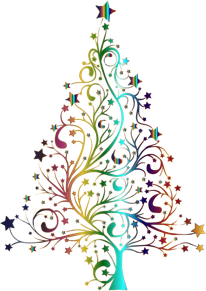 Childrens’ Christmas Lunch Boxes £ 5.00Christmas tree sandwiches.Turkey, ham or cheeseA packet of crisps A gingerbread man or a Christmas cupcake.A juice carton or a milkshake or a hot chocolate.A free gift.All served in a festive box.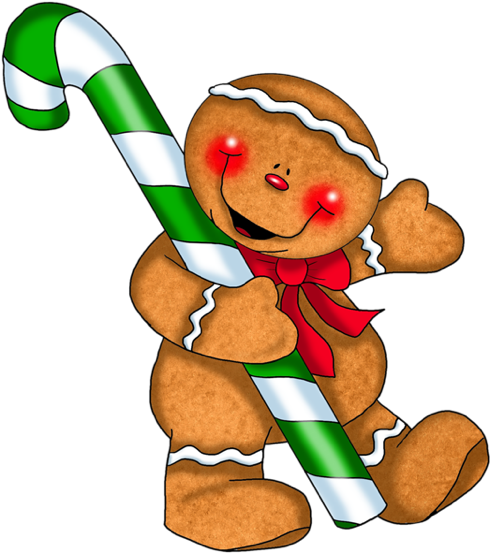 